РАЗВИТИЕ И ПОДДЕРЖАНИЕ УЧЕБНОЙ МОТИВАЦИИ НА УРОКАХ РУССКОГО ЯЗЫКА И ЛИТЕРАТУРЫИз опыта работы учителя-словесника Натальи Владимировны Жалиной (ГБОУ школа-интернат №8 Пушкинского района Санкт-Петербурга)                   Каждый учитель задается вопросом, как повысить мотивацию при изучении преподаваемого им предмета. Составляя характеристику на ученика, мы в обязательном порядке фиксируем нарратив об уровне той самой мотивации, оперируем количественными категориями: высокая-низкая, повышенная-сниженная мотивация, пытаемся установить причины тех или иных изменений в этом плане. Этот вопрос настолько животрепещущий, что поиск ответа на него требует досконального анализа методических, психолого-педагогических и предметных аспектов в работе практикующих учителей. Интернет-пространство изобилует статьями, разработками, рекомендациями на эту тему. Я, являясь учителем-словесником в школе для детей с ЗПР, попытаюсь сделать обзор своего видения пути к поддержанию и повышению учебной мотивации на уроках русского языка и литературы.Нельзя говорить о способах решения проблемы без представления того идеального варианта, к которому это решение должно привести.В этой связи предлагаю провести сравнительный анализ идеального варианта высокомотивированного ученика и реального варианта среднестатистического ученика с ЗПР.Теперь обратимся к определениям.Мотивация – общее название для процессов, методов и средств побуждения учащихся к продуктивной познавательной деятельности, активному освоению содержания образования. Учебная мотивация – проявляемая учащимися мотивированная познавательная активность при достижении целей учения.Ключевое в двух определениях – познавательная активность на пути к мотивации. Она зиждется на познавательных процессах (память, внимание, мышление). А уровень развития этих процессов у учеников с ЗПР очень низкий. Печально. Но! У нас же есть АОП (адаптированная общеобразовательная программа). Это, конечно, не может не радовать. И радует до тех пор, пока я как учитель не прихожу к выводу о том, что слово «адаптированная» - лишь определение на титульном листе. Причастные и деепричастные обороты, согласованные и несогласованные приложения, обособление определений с обстоятельственным оттенком, возвратность и переходность глаголов, метафора, гипербола и гротеск – подобные темы должны быть освоены ЗПРовцами. Серьезно? Венчает этот образовательный «торт» «вишенка» в виде учебником, предназначенных для массовых школ.Чтобы понять уровень мотивации наших учеников, достаточно на секунду представить себя одним из них, открывающим учебник и зачастую по слогам читающим:Причастие — самостоятельная часть речи, которая обозначает проявляющийся во времени признак предмета по действию и отвечает на вопросы какой? какая? какое? какие?Причастия бывают совершенного и несовершенного вида, настоящего и прошедшего времени. Изменяются по числам, падежам и только в единственном числе по родам.         По моему убеждению, это не что иное, как ад нагроможденной теории,  или смерть не успевшей родиться мотивации.Если смоделировать ситуацию, при которой ученику с ЗПР зададут вопрос о том, что нужно для повышения учебной мотивации, то его ответ, возможно, звучал бы так: «МОТИВАЦИЯ ВОЗМОЖНА ТОГДА, КОГДА Я ПОНИМАЮ.ПОНИМАЮ Я ТОГДА, КОГДА  СЛЫШУ ЗНАКОМУЮ РЕЧЬ, ДЕЛАЮ ВЫВОД, ЧТО СО МНОЙ ГОВОРЯТ НА ПОНЯТНОМ МНЕ ЯЗЫКЕ».Таким образом, мотивация формируется посредством качественной адаптации учебного материалаГде-то прочитала, что учитель – это тот, кто объясняет сложность, а хороший учитель – тот, кто показывает простоту. Стать хорошим учителем - моя точка роста и профессиональная мотивация. Итак, расскажу о нескольких приемах, которые использую с целью развития мотивации на моих уроках.Прием избавления от терминологии и излишней информацииРаскройте скобки и объясните правописаниеСтережеш(?), береч(?), назнач(?)Декодирование информации учебникаОпределите разряд прилагательного (качественное, относительное или притяжательное)Мамин, стеклянный, веселыйМнемонические приемы (ассоциации, визуализации и т.п.)Какая гласная в окончании?Напечата е/и тКлон е/и тсяПоставьте в начальную форму.Напечатать и клонитьсяПосмотрите на суффикс. Какой из них похож на римскую цифру II? Суффикс И.II=И=II спряжение, оно очень любит букву И, поэтому напечатаЕт и клонИтся.Почему я замираю, но я замер? (Ира не может быть Ерой, а ослик говорит ИА, но не ЕА).Популяризация нужности, важности предмета, формирование нестандартного взгляда на него посредством съемок обучающих  фильмов с детьми в главных ролях. На данный момент их снято два: «Кто командует корнями?» (победитель регионального конкурса школьного видеотворчества) о чередовании гласных И//Е и «Карина, подскажи!» (призер   регионального конкурса школьного видеотворчества ) о паронимах. В текущем учебном году готовится к выходу фильм «Драматичные судьбы русских слов» о речевых, орфоэпических и грамматических ошибках.Нестандартные задания. Связь с жизнью. В одном из восьмых классов, где я преподаю, часть мальчиков увлеклась курением. На уроки опаздывают, очарованием русского синтаксиса не проникаются, выбирают сон за партой вместо учебы. Очень действенным приемом является включение в дидактический материал жизнеориентированных элементов.При знакомстве с темой «Составное глагольное сказуемое» вместо предложения «Листья начали желтеть» разбираем предложение «Елисей бросил курить» (Елисей – один из курящих мальчиков). Бодрит. Заставляет проснуться и устремить взгляд на доску.При изучении причастий и деепричастий погружаемся в «семейные драмы» глагола, прилагательного и наречия, проводит тесты ДНК (по специфическим суффиксам различаем части речи), устраиваем встречи сводных братьев (причастия и деепричастия) по отцу-глаголу.Экспрессивная форма подачи материала. (помогает приподнять головы спящих)Тема: Тире между подлежащим и сказуемым.Слово учителя: «Ребята, а сейчас я на доске напишу страшную фразу, просто нецензурщину, обидную для вас вещь, давайте запишем «Учиться – главная обязанность школьника». Естественно, после такого вступления в классе равнодушных к уроку не остается. Прием, основанный на иронии, пробуждает и интерес к предмету, и симпатию к учителю.Прием «Пробуждение дара речи»Составление высказывания по шаблонам и клише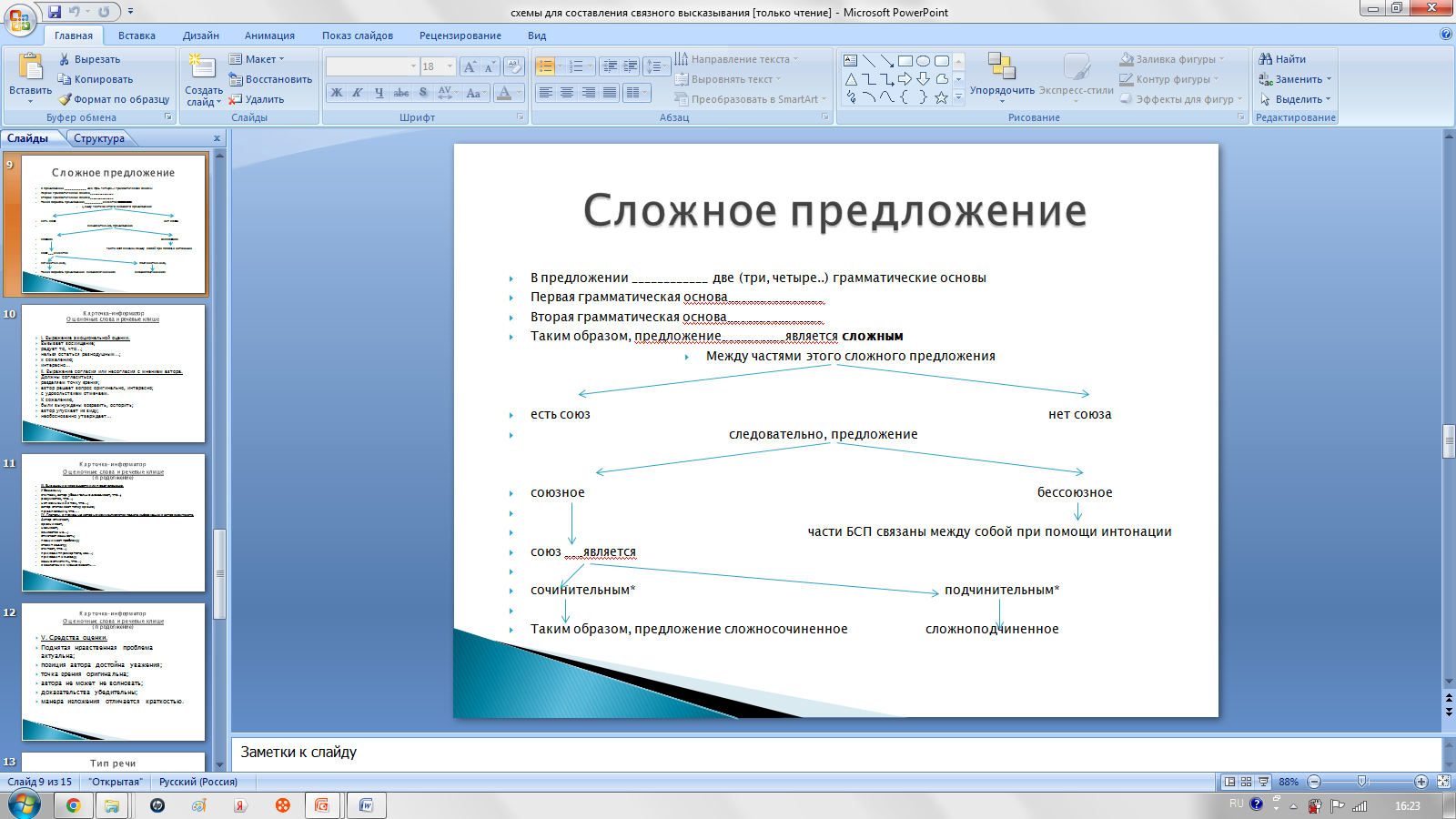 9.Читательская матрицаКупоны желаний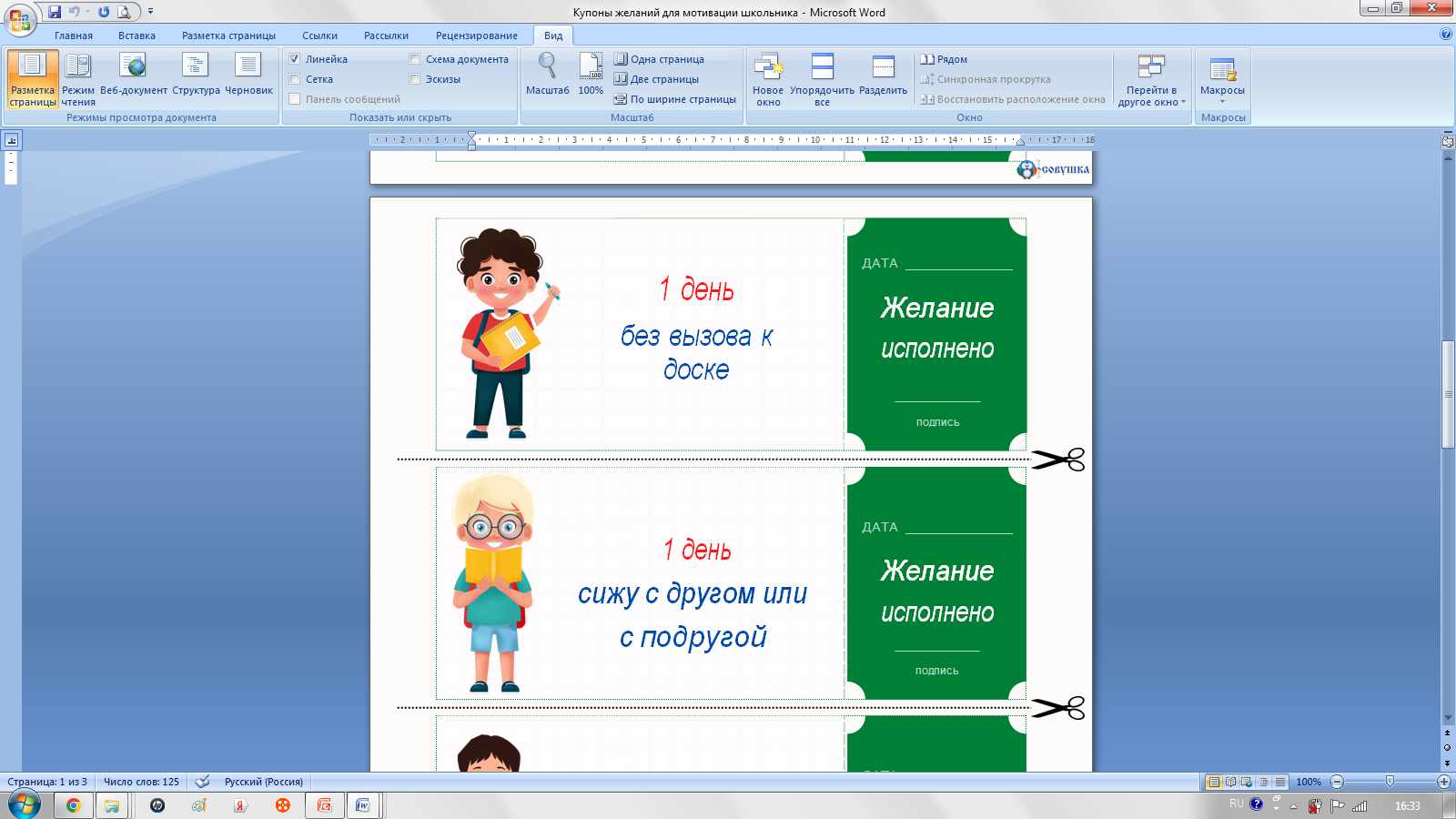 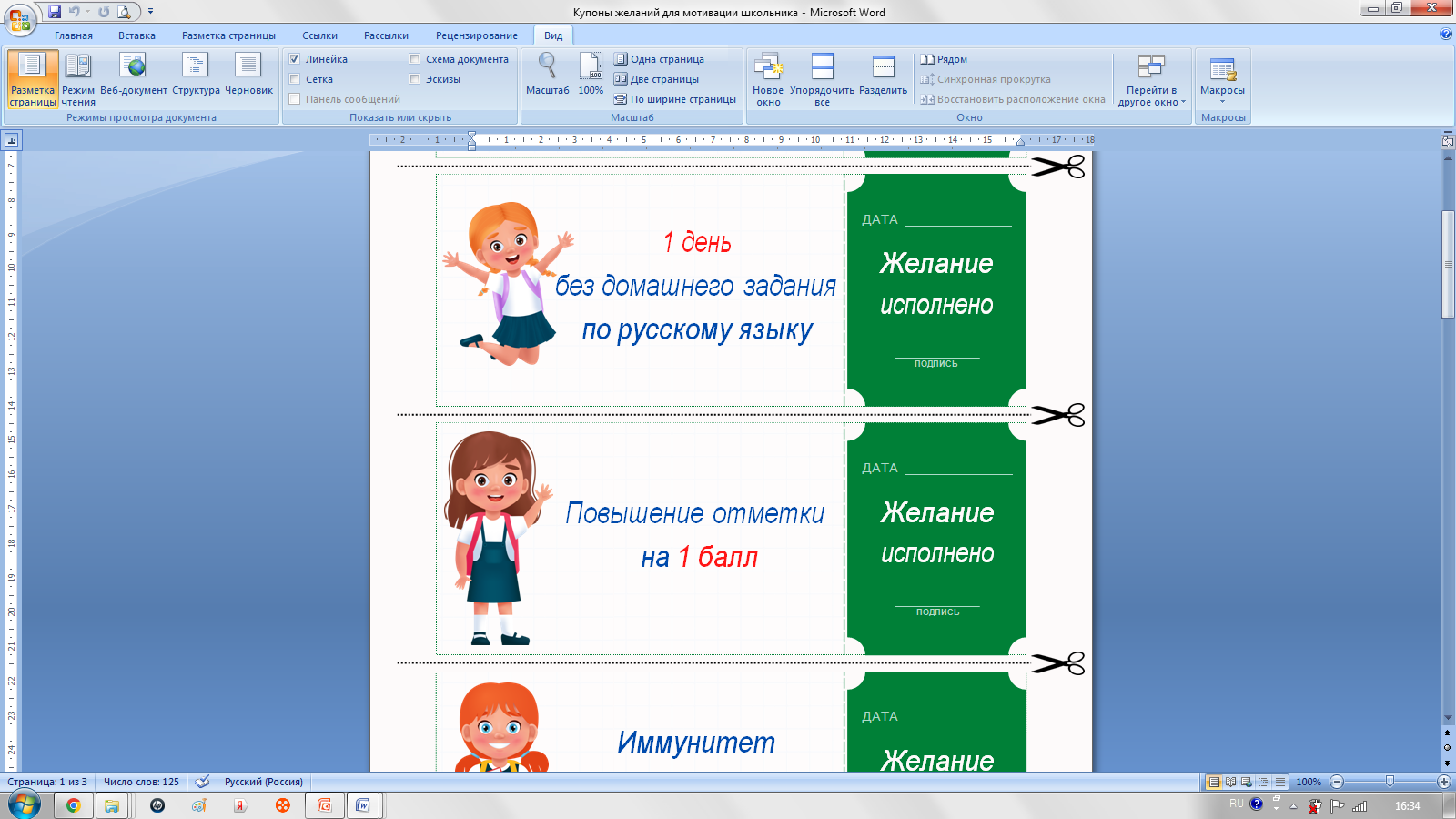 Прием «Тайный ученик»Учитель объявляет, что загадал одного ученика из класса, никому не говоря, кого, и намерен следить за его поведением и прилежанием в течение всего урока. Если тайный ученик активно работает и идеально ведет себя, весь класс освобождается от домашнего задания. Таким образом, у всех есть мотивация проявить себя с лучшей стороны.              Вот некоторые приемы, которые адаптируют сложное содержание и в некоторой степени создают ситуацию успеха. А когда наши дети хоть на секунду приходят к мысли, что они что-то понимают, тогда мотивация и начинает подавать признаки жизни.Идеальный вариантРеальный  вариант (ученик с ЗПР)Я буду активно изучать русский язык, чтобыПовысить средний балл аттестатаРасширить спектр колледжей для поступленияРазвить свою речь, кругозорПолучить высокооплачиваемую работу и т.д.Я буду активно изучать русский язык, чтобы…Продолжение фразы туманно.Почему?Во-первых, по субъективной причине.  Несмотря на ЗПР, такие дети не могут не чувствовать концентрированности забот государства вокруг них (бесплатное питание, малочисленные классы, служба сопровождения, щадящий формат ГИА и пр.). Нет причин стараться, мотивироваться, активно стремиться к успеху.Во-вторых, по объективной причине, когда ЗПР за скобки уже вынести нельзя. Ученик попадает в травмирующую плоскость фрустрации:«Я бы и рад выучить русский язык, но ничего не понимаю, чувствую недостаток познавательных ресурсов».Так объясняет программаАдаптацияВ глаголах 2 лица единственного числа, в повелительном наклонении и в неопределенной форме после шипящих в глаголах пишется ЬВ глаголах Ь поле шипящих пишется ВСЕГДАТак объясняет программаАдаптацияКачественные прилагательные – разряд прилагательных, обозначающих качества человека и свойства предметов, которые могут проявляться  в большей или меньшей степени.Относительные прилагательные - это слова, которые обозначают признак предмета через отношение к другому предмету или явлению.Притяжательные прилагательные - это слова, обозначающие принадлежность предмета лицу или животному.Можно подставить слово «очень», значит качественное.Относится к материалу, времени и месту, нельзя подставить слово «очень», значит относительное.Отвечает на вопрос «чей?», значит притяжательное.Так формулирует программаАдаптацияРасскажите историю пугачевского бунта. Каковы его предпосылки? Вы корреспондент и берете интервью у Пугачева перед казнью. О чем бы вы спросили его?Охарактеризуйте героев комедии «Недоросль»Составьте объявление «Со страниц комедии «Недоросль» пропал человек», отразив в нем самые яркие особенности выбранного персонажа.О чем рассказ В. Шукшина «Критики»?Перескажите произведение «Критики» от имени понравившегося персонажаКТО?КАКОЙ?ЧТО ДЕЛАЕТ?ЧАЦКИЙЧЕСТНЫЙ, ПРЯМОЛИНЕЙНЫЙ, НЕ ЗАБОТЯЩИЙСЯ ОБ ОБЩЕСТВЕННОМ МНЕНИИ, ОКЛЕВЕТАННЫЙ. ГОВОРИТ ТО, ЧТО ДУМАЕТ, НЕ ПРИЗНАЕТ НАВЯЗАННЫХ СВЕТОМ АВТОРИТЕТОВ, РАЗОЧАРОВЫВАЕТСЯ В СОФЬЕ, ИЗГОНЯЕТСЯ ИЗ ОБЩЕСТВА .